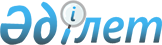 Қазақстан Республикасы Үкіметінің 2011 жылғы 25 ақпандағы № 183 қаулысына өзгерістер мен толықтырулар енгізу туралыҚазақстан Республикасы Үкіметінің 2011 жылғы 23 мамырдағы № 556 Қаулысы

      Қазақстан Республикасының Үкіметі ҚАУЛЫ ЕТЕДІ:



      1. «Қазақстан Республикасы Денсаулық сақтау министрлігінің 2011 - 2015 жылдарға арналған стратегиялық жоспары туралы» Қазақстан Республикасы Үкіметінің 2011 жылғы 25 ақпандағы № 183 қаулысына мынадай өзгерістер мен толықтырулар енгізілсін:



      көрсетілген қаулымен бекітілген Қазақстан Республикасы Денсаулық сақтау министрлігінің 2011 - 2015 жылдарға арналған стратегиялық жоспарында:



      «Стратегиялық бағыттар, мақсаттар, міндеттер, нысаналы индикаторлар, іс-шаралар және нәтижелер көрсеткіштері» деген 3-бөлімде:



      «Стратегиялық бағыттар, мақсаттар, міндеттер, нысаналы индикаторлары, іс-шаралары және нәтижелер көрсеткіштері» деген 3.1-кіші бөлімде:



      «Азаматтардың денсаулығын нығайту» деген 1-стратегиялық бағытта:



      «Аурулардың профилактикасы, емдеу және оңалтудың тиімді жүйесі» деген 1.1-мақсатта:



      «Анамен баланың денсаулығын нығайту» деген 1.1.1-міндетте:



      мынадай мазмұндағы 4-1, 4-2, 4-3, 4-4 және 4-5-жолдармен толықтырылсын:

«»;       

«Аурулардың профилактикасы және СӨС ынталандыру әдістемелерін жетілдіру» деген 1.1.2-міндетте:



      мынадай мазмұндағы 17-1 және 17-2-жолдармен толықтырылсын:

« »;       

«Негізгі әлеуметтік мәні бар аурулардың, жарақаттардың диагностикасын, емдеуді және оңалтуды жетілдіру» деген 1.1.3-міндетте:



      мынадай мазмұндағы 26-1-жолмен толықтырылсын:

«»;       

«Денсаулық сақтау жүйесінің тиімділігін арттыру» деген 2-стратегиялық бағытта:



      «Әлеуметтік бағдарланған БМСК-ге негізделген медициналық көмек көрсетудің тиімді жүйесін қалыптастыру, денсаулық сақтау саласында басқару және қаржыландыру жүйесін жетілдіру» деген 2.1-мақсатта:



      «БМСК және медициналық жедел жәрдемді жетілдіру» деген 2.1.1-міндетте:



      мынадай мазмұндағы 59-1-жолмен толықтырылсын:

« »;       

«Денсаулық сақтау саласында басқару мен қаржыландырудың тиімділігін арттыру» деген 2.1.3-міндетте:



      мынадай мазмұндағы 83-1-жолмен толықтырылсын:

«»;       

мынадай мазмұндағы 2.1.4-міндетпен және 86-1 мен 86-2-жолдармен толықтырылсын:

«»;       

«Бюджеттік бағдарламалар» деген 7-бөлімде:



      «Бюджеттік бағдарламалар» деген кіші бөлімде:



      001 «Денсаулық сақтау саласындағы мемлекеттік саясатты қалыптастыру» деген бюджеттік бағдарламада:



      100 «Денсаулық сақтау саласында уәкілетті органның қызметін қамтамасыз ету» деген кіші бағдарламада:



      тікелей нәтиже көрсеткіштерінде:



      мынадай мазмұндағы жолмен толықтырылсын:

«»;       

«кіші бағдарлама бойынша шығыстардың көлемі» деген жолдағы «11 578 847» деген сандар «11 669 847» деген сандармен ауыстырылсын;



      101 «Денсаулық сақтау жүйесін жетілдіру саласындағы зерттеулер» деген кіші бағдарламада:



      «2011 жыл» деген бағанда:



      тікелей нәтиже көрсеткіштерінде:



      «Жүргізілген зерттеулердің және орындалған жұмыстардың болжамды саны» деген жолдағы «7» деген сан «10» деген сандармен ауыстырылсын;



      тиімділік көрсеткіштерінде:



      «Бір зерттеу жүргізудің орташа құны» деген жолдағы «11 095,7» деген сандар «27 165» деген сандармен ауыстырылсын;



      «кіші бағдарлама бойынша бюджет шығыстарының көлемі» деген жолдағы «77 670» деген сандар «271 650» деген сандармен ауыстырылсын;



      «бағдарлама бойынша бюджет шығыстарының көлемі» деген жолдағы «11 656 517» деген сандар «11 941 497» деген сандармен ауыстырылсын;



      005 «Облыстық бюджеттерге, Астана және Алматы қалаларының бюджеттеріне денсаулық сақтау объектілерін салуға және реконструкциялауға, Алматы облысының облыстық бюджетіне және Алматы қаласының бюджетіне денсаулық сақтау объектілерінің сейсмотұрақтылығын күшейтуге берілетін нысаналы даму трансферттері» деген бюджеттік бағдарламада:



      «бағдарлама бойынша бюджеттік шығыстардың көлемі» деген жолдың «2011 жыл» деген бағанындағы «45 842 670» деген сандар «45 850 170» деген сандармен ауыстырылсын;



      010 «Облыстық бюджеттерге, Астана және Алматы қалаларының бюджеттеріне тегін медициналық көмектің кепілдік берілген көлемін қамтамасыз етуге және кеңейтуге берілетін ағымдағы нысаналы трансферттер» деген бюджеттік бағдарламада:



      100 «Жергілікті бюджет есебінен қаржыландырылатын тегін медициналық көмектің кепілдік берілген көлемін қамтамасыз ету және кеңейту» деген кіші бағдарламада:



      «2011 жыл» деген бағанда:



      «кіші бағдарлама бойынша бюджет шығыстарының көлемі» деген жолдағы «24 734 943» деген сандар «24 858 383» деген сандармен ауыстырылсын;



      101 «Дәрілік заттарды, вакциналарды және басқа иммундық-биологиялық препараттарды сатып алу» деген кіші бағдарламада:



      «кіші бағдарлама бойынша бюджет шығыстарының көлемі» деген жолдағы «21 074 299» деген сандар «21 603 889» деген сандармен ауыстырылсын;



      «бағдарлама бойынша бюджет шығыстарының көлемі» деген жолдағы «45 809 242» деген сандар «46 462 272» деген сандармен ауыстырылсын;



      014 «Мемлекеттік денсаулық сақтау ұйымдары кадрларының біліктілігін арттыру және қайта даярлау» деген бюджеттік бағдарламада:



      бюджеттік бағдарлама сипаттамасында «медициналық және фармацевтикалық» деген сөздер алып тасталсын;



      016 «Денсаулық сақтау объектілерін салу және қайта жаңарту» деген бюджеттік бағдарламада:



      тиімділік көрсеткіштері мынадай мазмұндағы жолмен толықтырылсын:

«»;       

021 «Республикалық деңгейде мемлекеттік денсаулық сақтау ұйымдарының күрделі шығыстары» деген бюджеттік бағдарламада:



      «2011 жыл» деген бағанда:



      «бағдарлама бойынша бюджет шығыстарының көлемі» деген жолдағы «7 194 154» деген сандар «7 234 806» деген сандармен ауыстырылсын;



      026 «Білім беру объектілерін салу және қайта жаңарту» деген бюджеттік бағдарламада:



      тиімділік көрсеткіштері «Бір объектіні қайта жаңартудың» деген сөздерден кейін «немесе салудың» деген сөздермен толықтырылсын;



      «2011 жыл» деген бағанда:



      тікелей нәтиже көрсеткіштерінде:



      «Салынып жатқан медициналық білім беру, оның ішінде жобаланған объектілердің саны» деген жолдағы «3» деген сан «4» деген санмен ауыстырылсын;



      түпкі нәтиже көрсеткіштерінде:



      «Құрылыс аяқталған медициналық білім беру, оның ішінде жобаланған объектілердің саны» деген жолдағы «3» деген сан «4» деген санмен ауыстырылсын;



      тиімділік көрсеткіштерінде:



      «Бір қайта жаңартудың аяқталған объектісінің орташа құны» деген жол «187,2» деген сандармен толықтырылсын;



      031 «Ауруханалық басқару саласындағы халықаралық стандарттарды енгізу» деген бюджеттік бағдарламада:



      тікелей нәтиже көрсеткіштері мынадай мазмұндағы жолдармен толықтырылсын:

«»;       

түпкі нәтиже көрсеткіштерінде «медициналық» деген сөзден кейін «және медициналық емес» деген сөздермен толықтырылсын;



      «бағдарлама бойынша бюджет шығыстарының көлемі» деген жолдың «2011 жыл» деген бағанындағы «1 323 829» деген сандар «1 531 953» деген сандармен ауыстырылсын;



      036 «Жергілікті деңгейде қаржыландырылатын бағыттарды қоспағанда, тегін медициналық көмектің кепілдік берілген көлемін қамтамасыз ету» деген бюджеттік бағдарламада:



      бюджеттік бағдарлама сипаттамасында «тиімді әдістерін енгізу,» деген сөздерден кейін «аурулардың профилактикасы және саламатты өмір салтын қалыптастыру,» деген сөздермен толықтырылсын;



      «Бюджеттік бағдарлама көрсеткіштерінің атаулары» деген бағанда:



      тиімділік көрсеткіштерінде:



      «Республикалық денсаулық сақтау ұйымдарында ТМККК шеңберінде 1 науқасқа жоғары мамандандырылған медициналық көмек көрсетудің орташа құны» деген жолдағы «жоғары мамандандырылған» деген сөздер алып тасталсын;



      «2011 жыл» деген бағанда:



      «бағдарлама бойынша бюджет шығыстарының көлемі» деген жолдағы «199 488 297» деген сандар «199 364 857» деген сандармен ауыстырылсын;



      038 «Облыстық бюджеттерге, Астана және Алматы қалаларының бюджеттеріне жергілікті деңгейде медициналық денсаулық сақтау ұйымдарын материалдық-техникалық жарақтандыруға берілетін ағымдағы нысаналы трансферттер» деген бюджеттік бағдарламада:



      «2011 жыл» деген бағанда:



      тікелей нәтиже көрсеткіштерінде:



      «Жарақтандырылатын ұйымдардың саны» деген жолдағы «1700» деген сандар «1701» деген сандармен ауыстырылсын;



      «Сатып алынатын медициналық жабдықтың саны» деген жолдағы «4223» деген сандар «4224» деген сандармен ауыстырылсын;



      тиімділік көрсеткіштерінде:



      «Бір ұйымды жарақтандырудың орташа құны» деген жолдағы «9989,4»  деген сандар «10 089,4» деген сандармен ауыстырылсын;



      «бағдарлама бойынша бюджет шығыстарының көлемі» деген жолдағы «16 982 005» деген сандар «17 162 005» деген сандармен ауыстырылсын;



      103 «Азаматтардың денсаулығын сақтау мәселелері бойынша сектораралық және ведомствоаралық өзара іс-қимыл» деген бюджеттік бағдарламада:



      «2011 жыл» деген бағанда:



      «бағдарлама бойынша бюджет шығыстарының көлемі» деген жолдағы «12 115 172» деген сандар «18 172 295» деген сандармен ауыстырылсын;



      «Бюджеттік бағдарламалардың жиынтығы» деген кіші бөлімде:



      «2011 жыл» деген бағанда:



      «Бюджеттік шығыстар барлығы» деген жолдағы «393 989 174» деген сандар «401 297 143» деген сандармен ауыстырылсын;



      «Ағымдағы бюджеттік бағдарламалар» деген жолдағы «330 511 183» деген сандар «337 811 652» деген сандармен ауыстырылсын;



      «Бюджеттік даму бағдарламалары» деген жолдағы «63 477 991» деген сандар «63 485 491» деген сандармен ауыстырылсын.



      2. Осы қаулы қол қойылған күнінен бастап қолданысқа енгізіледі және ресми жариялануға тиіс.      Қазақстан Республикасының

      Премьер-Министрі.                       К. Мәсімов
					© 2012. Қазақстан Республикасы Әділет министрлігінің «Қазақстан Республикасының Заңнама және құқықтық ақпарат институты» ШЖҚ РМК
				4-1.Әйелдер денсаулығы индексіДСМ%30,6 %30,6 %30,6 %30,7 %30,7 %30,8 %30,8 %4-2.Перзентхана мекемелерінде есепке уақтылы тұрған жүкті әйелдер үлесіДСМ%73 %65 %70,1 %72,5 %72,7 %73,0 %75,0 %4-3.Мамандандырылған перзентхана мекемелерінде, өзге медицина мекемелерінде қабылданған босану саныДСМбосану саны362 568367 518371 183381 354402 296426 508462

280 4-4.Контрацептивтерді пайдалану деңгейіДСМадам1693 8231760 3531760 5001760 6001760 8001760 9001761 0004-5.Аборттардың таралу деңгейіДСМфертильді жастағы 1000 әйел халыққашаққанда25,623,323,022,822,522,021,017-1СӨС-ті насихаттау бойынша ҮЕҮ арасында әлеуметтік жобаларды орналастыруДСМжобалар саны959595959517-2Жобалардың жалпы санында үкіметтік емес ұйымдар мен бизнес-құрылымдар бірлесіп іске асыратын жобалар үлесіДСМ%003578926-1.Сүт безінің қатерлі ісігінен өлім-жітім деңгейіДСМ100 мың халыққа шаққанда8,58,78,78,68,58,48,359-1.Халықаралық стандарттарға сәйкес жедел медициналық жәрдем және медициналық тасымалдау (санитарлық авиация) қызметін жетілдіруX83-1.Медициналық қызмет көрсету үшін шығыстарды өтеу әдістемесін әзірлеуX2.1.4-міндет Қазақстан Республикасы Денсаулық сақтау министрлігінде гендерлік теңдікті қамтамасыз ету2.1.4-міндет Қазақстан Республикасы Денсаулық сақтау министрлігінде гендерлік теңдікті қамтамасыз ету2.1.4-міндет Қазақстан Республикасы Денсаулық сақтау министрлігінде гендерлік теңдікті қамтамасыз ету2.1.4-міндет Қазақстан Республикасы Денсаулық сақтау министрлігінде гендерлік теңдікті қамтамасыз ету2.1.4-міндет Қазақстан Республикасы Денсаулық сақтау министрлігінде гендерлік теңдікті қамтамасыз ету2.1.4-міндет Қазақстан Республикасы Денсаулық сақтау министрлігінде гендерлік теңдікті қамтамасыз ету2.1.4-міндет Қазақстан Республикасы Денсаулық сақтау министрлігінде гендерлік теңдікті қамтамасыз ету2.1.4-міндет Қазақстан Республикасы Денсаулық сақтау министрлігінде гендерлік теңдікті қамтамасыз ету2.1.4-міндет Қазақстан Республикасы Денсаулық сақтау министрлігінде гендерлік теңдікті қамтамасыз ету2.1.4-міндет Қазақстан Республикасы Денсаулық сақтау министрлігінде гендерлік теңдікті қамтамасыз ету2.1.4-міндет Қазақстан Республикасы Денсаулық сақтау министрлігінде гендерлік теңдікті қамтамасыз ету86-1.Басшылық қызмет атқаратын әкімшілік мемлекеттік қызметші әйелдердің үлесіДСМ%50505050505050Тікелей нәтижелерге қол жеткізуге арналған іс-шаралар:Тікелей нәтижелерге қол жеткізуге арналған іс-шаралар:Тікелей нәтижелерге қол жеткізуге арналған іс-шаралар:Тікелей нәтижелерге қол жеткізуге арналған іс-шаралар:Тікелей нәтижелерге қол жеткізуге арналған іс-шаралар:Тікелей нәтижелерге қол жеткізуге арналған іс-шаралар:Тікелей нәтижелерге қол жеткізуге арналған іс-шаралар:Тікелей нәтижелерге қол жеткізуге арналған іс-шаралар:Тікелей нәтижелерге қол жеткізуге арналған іс-шаралар:Тікелей нәтижелерге қол жеткізуге арналған іс-шаралар:Тікелей нәтижелерге қол жеткізуге арналған іс-шаралар:86-2.Бос қызмет орындарын алуға кандидаттарды іріктеу және қызмет бабында жоғарылату кезінде тең шарттарды қамтамасыз етуБос қызмет орындарын алуға кандидаттарды іріктеу және қызмет бабында жоғарылату кезінде тең шарттарды қамтамасыз етуБос қызмет орындарын алуға кандидаттарды іріктеу және қызмет бабында жоғарылату кезінде тең шарттарды қамтамасыз етуБос қызмет орындарын алуға кандидаттарды іріктеу және қызмет бабында жоғарылату кезінде тең шарттарды қамтамасыз етуБос қызмет орындарын алуға кандидаттарды іріктеу және қызмет бабында жоғарылату кезінде тең шарттарды қамтамасыз етуXXXXXҮкіметтік емес ұйымдарды тарту бойынша әлеуметтік жобаларды орналастырубірл.13Жобалаудың бір объектісін аяқтаудың орташа құнымлн. теңге223121,8Пациенттерді тасымалдаудың ұлттық жүйесін (санитарлық авиация) жетілдіру бойынша ұсыныстарбірл.1Денсаулық сақтау ұйымдарына медициналық техниканы жеткізу бойынша ақпаратбірл.222